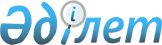 О внесении дополнений в приказ Министра здравоохранения Республики Казахстан от 20 августа 2021 года № ҚР ДСМ-84 "Об утверждении форм учетной и отчетной документации в сфере санитарно-эпидемиологического благополучия населения"Приказ и.о. Министра здравоохранения Республики Казахстан от 20 апреля 2023 года № 77. Зарегистрирован в Министерстве юстиции Республики Казахстан 24 апреля 2023 года № 32355
      ПРИКАЗЫВАЮ:
      1. Внести в приказ Министра здравоохранения Республики Казахстан от 20 августа 2021 года № ҚР ДСМ-84 "Об утверждении форм учетной и отчетной документации в сфере санитарно-эпидемиологического благополучия населения" (зарегистрирован в Реестре государственной регистрации нормативных правовых актов под № 24082) следующие дополнения:
      пункт 1:
      дополнить подпунктом 95-1) следующего содержания:
      "95-1) форму рекомендации об устранении нарушений, выявленных по результатам профилактического контроля без посещения субъекта (объекта) контроля и надзора, согласно приложению 95-1 к настоящему приказу;";
      дополнить подпунктом 101-1) следующего содержания:
      "101-1) форму журнала регистрации рекомендаций об устранении нарушений, выявленных по результатам профилактического контроля без посещения субъекта (объекта) контроля и надзора, согласно приложению 101-1 к настоящему приказу;";
      дополнить приложениями 95-1 и 101-1 согласно приложениям 1 и 2 к настоящему приказу.
      2. Комитету санитарно-эпидемиологического контроля Министерства здравоохранения Республики Казахстан в установленном законодательством Республики Казахстан порядке обеспечить:
      1) государственную регистрацию настоящего приказа в Министерстве юстиции Республики Казахстан;
      2) размещение настоящего приказа на интернет-ресурсе Министерства здравоохранения Республики Казахстан после его официального опубликования;
      3) в течение десяти рабочих дней после государственной регистрации настоящего приказа представление в Юридический департамент Министерства здравоохранения Республики Казахстан сведений об исполнении мероприятий, предусмотренных подпунктами 1) и 2) настоящего пункта.
      3. Контроль за исполнением настоящего приказа возложить на курирующего вице-министра здравоохранения Республики Казахстан.
      4. Настоящий приказ вводится в действие по истечении десяти календарных дней после дня его первого официального опубликования. Бақылау және қадағалау субъектісіне (объектісіне) бармай профилактикалық бақылау
нәтижелері бойынша анықталған бұзушылықтарды жою туралы ұсыным Рекомендация об устранении нарушений, выявленных по результатам
профилактического контроля без посещения субъекта (объекта) контроля и надзора
      20___ жылғы "___" __________ №________"___" __________20___ года №___________________________________________________________________________(мемлекеттік органның атауы/наименование государственного органа)
      "Халық денсаулығы және денсаулық сақтау жұйесі туралы" Қазақстан РеспубликасыКодексінің 44-бабы 4- тармағына сәйкес Сізді хабардар етеді(В соответствии с пунктом 4 статьи 44 Кодекса Республики Казахстан "О здоровьенарода и системе здравоохранения" уведомляет Вас)_______________________________________________________________________(бақылау және қадағалау субъектісінің атауы, жеке сәйкестендіру нөмірі/ бизнес-әйкестендіру нөмірі/наименование, индивидуальный идентификационный номер/бизнес-идентификационный номер, субъекта (объекта) контроля и надзора)Объектінің орналасқан жері (Местонахождение объекта):____________________________________________________________________________________________________________________________________________(индексі, облыс, қала, мекен-жайы/индекс, область, город, адрес)бақылау және қадағалау субъектісіне (объектісіне) бармай халықтың санитариялық-эпидемиологиялық саламаттылығы саласындағы профилактикалық бақылаунәтижелері бойынша (по результатам профилактического контроля в сфересанитарно-эпидемиологического благополучия населения без посещения субъекта(объекта) контроля и надзора)мынадай бұзушылық (бұзушылықтар) анықталды (установлено (установлены)следующее (следующие) нарушение (нарушения)):
      (Бұзушылықтың әрбір фактісі жеке тармақпен белгіленеді және нормативтікқұқықтық актінің ережелері бұзылған бабына, тармағына және тармақшасына сілтемежасала отырып, бұзушылық сипаты көрсетіле отырып рет-реті тәртібіменнөмірленеді. Бұзушылық сипаттамасында бұзушылықты растайтын құжаттардыңатауы мен деректемелеріне сілтеме беріледі/Каждый факт нарушения фиксируетсяотдельным пунктом и нумеруется в сквозном порядке с описанием характеранарушения со ссылкой на статьи, пункты и подпункты нормативных правовых актов,положения которых нарушены. В описании нарушения делается ссылка на реквизитыи наименования документов, подтверждающих нарушения)"Халық денсаулығы және денсаулық сақтау жұйесі туралы" Қазақстан РеспубликасыКодексінің 44-бабы 4- тармағына сәйкес ұсынамын (В соответствии с пунктом 4статьи 44 Кодекса Республики Казахстан "О здоровье народа и системездравоохранения" рекомендую):1) ______________________________________________________________________2) ______________________________________________________________________Бақылау және қадағалау субъектісі ұсыныммен келіскен жағдайда ұсынымдытапсырған (алған) күннен кейінгі күннен бастап отыз жұмыс күні ішінде көрсетілгенбұзушылықтар жойылады және ұсынымда көрсетілген мерзім өткен күннен бастап 3(үш) жұмыс күні өткеннен кейін ұсынымды жіберген мемлекеттік органға орындаутуралы ақпарат ұсынылады (В случае согласия с рекомендацией субъектом контроляи надзора в течение тридцати рабочих дней со дня, следующего за днем вручения(получения) рекомендации, устраняются указанные нарушения и по истечении 3(трех) рабочих дней со дня истечения срока, указанного в рекомендациипредставляется информация об исполнении в государственный орган, направившийрекомендацию).Бақылау және қадағалау субъектісіне (объектісіне) бармай-ақ халықтыңсанитариялық-эпидемиологиялық саламаттылығы саласындағы профилактикалықбақылау нәтижелері бойынша анықталған бұзушылықтарды жою туралы осыұсынымда көрсетілген анықталған бұзушылықтарды жою туралы ақпарат (растайтынқұжаттардың көшірмелерін қоса бере отырып) төмендегі тәсілдердің бірімен______________________________________________________________________:1) электрондық мекенжайға: _____________________________________________;2) қолма-қол немесе пошта арқылы мекенжайға хабарламасы бар тапсырыс хатпен:______________________________________________________________________3) электрондық тәсілмен "электрондық үкімет" веб-порталы арқылы ұсынылады(Информация об устранении выявленных нарушений (с приложением копийподтверждающих документов), указанных в настоящих рекомендациях об устранениинарушений, выявленных по результатам профилактического контроля в сфересанитарно-эпидемиологического благополучия населения без посещения субъекта(объекта) контроля и надзора представляется в _____________ одним из следующихспособов:1) на электронный адрес: _________________________________________________;2) нарочно или по почте заказным письмом с уведомлением на адрес:_______________________________________________________________________3) электронным способом посредством веб-портала "электронного правительства").Ұсынымда көрсетілген бұзушылықтармен келіспеген жағдайда бақылау субъектісіұсынымды жіберген мемлекеттік органға ұсыным тапсырылған күннен кейінгі күнненбастап 5 (бес) жұмыс күні ішінде қарсылық жіберуге құқылы. Қарсылыққақарсылықтың дәлелдерін растайтын құжаттардың көшірмелері қоса беріледі(При несогласии с нарушениями, указанными в рекомендации, субъект контролявправе направить в государственный орган, направивший рекомендацию, возражениев течение 5 (пяти) рабочих дней со дня следующего за днем вручения рекомендации.К возражению прилагаются копии документов, подтверждающие доводы возражения)."Халық денсаулығы және денсаулық сақтау жүйесі туралы" Қазақстан РеспубликасыКодексінің 44-бабы-8-тармағына сәйкес бақылау мен қадағалау субъектісіне(объектісіне) бармай профилактикалық бақылау барысында анықталғанбұзушылықтарды жою туралы ұсынымды белгіленген мерзімде орындамау бақылаужәне қадағалау субъектісіне (объектісіне) бару арқылы профилактикалық бақылауүшін бақылау және қадағалау субъектісін (объектісін) іріктеуге негіз болып табылады(В соответствии с пунктом 8 статьи 44 Кодекса Республики Казахстан "О здоровьенарода и системе здравоохранения" неисполнение в установленный срокрекомендации об устранении выявленных нарушений в ходе профилактическогоконтроля без посещения субъекта (объекта) контроля и надзора является основаниемдля отбора субъекта (объекта) контроля и надзора для профилактического контроляс посещением субъекта (объекта) контроля и надзора путем включения в полугодовойсписок проведения профилактического контроля с посещением субъекта (объекта)контроля и надзора).Халықтың санитариялық-эпидемиологиялық саламаттылығы саласындағымемлекеттік санитариялық-эпидемиологиялық бақылау органы аумақтықбөлімшесінің басшысы (басшысының орынбасары) (Руководитель (заместительруководителя) территориального подразделения государственного органа в сфересанитарно-эпидемиологического благополучия населения)____________________________________________________________________________________________________________________________________________(тегі, аты, әкесінің аты (бар болса), қолы/фамилия, имя, отчество (при его наличии), подпись)Ұсыным берілді (Рекомендация вручена): ________________________________________________________________________________________________________(аумақтық мемлекеттік санитариялық-эпидемиологиялық бақылау органыныңлауазымды тұлғасының тегі, аты, әкесінің аты (бар болса), қолы, күні/ фамилия, имя,отчество (при его наличии) должностного лица государственного органа в сфересанитарно-эпидемиологического благополучия населения подпись, дата)Ұсынымды алды (Рекомендацию получил): ______________________________________________________________________________________________________(бақылау және қадағалау субъектісінің уәкілетті тұлғасының тегі, аты, әкесінің аты(бар болса), қолы, күні/фамилия, имя, отчество (при его наличии) представителясубъекта (объекта) контроля и надзора, подпись, дата)Ұсыным жіберілді (Рекомондация отправлена):______________________________________________________________________(жіберілгенін және (немесе) алынғанан растайтын құжат/документ, подтверждающий факт отправки и (или) получения) Бақылау мен қадағалау субъектісіне (объектісіне) бармай профилактикалық бақылау
нәтижесінде анықталған ұсынымдарды тіркеу журналы Журнал регистрации рекомендаций об устранении нарушений, выявленных
по результатам профилактического контроля без посещения субъекта (объекта) контроля и надзора
      Басталуы (Начат) "__"________20 ж.(г)Аяқталуы (Окончен) "__"________20 ж. (г.)
					© 2012. РГП на ПХВ «Институт законодательства и правовой информации Республики Казахстан» Министерства юстиции Республики Казахстан
				
      и.о. Министра здравоохраненияРеспублики Казахстан

Ж. Буркитбаев
Приложение 1 к приказу
и.о. Министра здравоохранения
Республики Казахстан
от 20 апреля 2023 года № 77Приложение 95-1 к приказу
Министра здравоохранения
Республики Казахстан
от 20 августа 2021 года
№ ҚР ДСМ-84ФормаФормат А4форма
р/с№ п/п
Нормативтік құқықтық актілердің баптарына, тармақтарына, тармақшаларына сілтеме жасай отырып, бұзушылық сипатының сипаттамасы(Описание характера нарушения, со ссылкой на статьи, пункты и подпункты нормативных правовых актов, положения которых нарушены)
Бұзушылықтарды растайтын құжаттардың деректемелері мен атаулары(Реквизиты и наименования документов, подтверждающих нарушения)Приложение 2 к приказу
и.о. Министра здравоохранения
Республики Казахстан
от 20 апреля 2023 года № 77Приложение 101-1 к приказу
Министра здравоохранения
Республики Казахстан
от 20 августа 2021 года
№ ҚР ДСМ-84ФормаФормат А4
Тiркеу нөмірi(Регистра ционный номер)
Ұсыным шығарылған күн(Дата вынесения рекомендации)
Бақылау субъектісінің (объектісінің) толық атауы (Полное наименование субъекта (объекта) контроля)
Мекен жайы, орналасуы(Адрес, место нахождение)
Қаулыны орындау мерзімі(Срок исполнения рекомендации)
Орындаулы туралы ақпарат(Информация об исполнении)
1
2
3
4
5
6